Universidad Veracruzana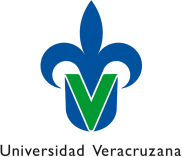 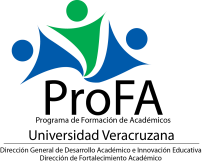 Dirección General de Desarrollo Académico e Innovación EducativaPrograma de Formación de AcadémicosPrograma de Experiencia EducativaFA-FD-F-06Nombre de la experiencia educativaModalidadValores de la experiencia educativa(15 horas teoría: 2 créditos) (15 horas prácticas: 1 crédito)FechaNombre de los académicos que participaron en la elaboración y/o modificación.DescripciónJustificaciónUnidad de competenciaArticulación de los ejesSaberesEstrategias metodológicasApoyos educativos(Recursos: proyectores, computadoras, instalaciones especiales, software o programas de cómputo, laboratorios, Materiales: libros, antologías, acetatos, fotocopias, Información de los programas de cómputo y audiovisuales.)Evaluación del desempeño(Las evidencias de desempeño son descripciones sobre variables o condiciones cuyo estado permite juzgar que el desempeño fue efectivamente logrado.Los Criterios de desempeño Son requisitos de calidad para el resultado óptimo en el desempeño, ejemplo: suficiencia, claridad, coherencia, pertinencia, fluidez.Los Ámbitos de aplicación son los espacios concretos o abstractos en donde el estudiante ejecuta la unidad de competencia y donde el profesionista desempeña su competencia)AcreditaciónFuentes de información(Especificar las fuentes básicas para el logro de la unidad de competencia, considerando un periodo no mayor a 5 años, a menos que se aun texto clásico. Las fuentes complementarias son fuentes que incrementan la información fundamental ya que proveen a sus receptores de un horizonte de referencia más amplio y complejo. Se debe considerar al menos que el 15% de las fuentes de información estén en inglés y que otro 15% sea de fuentes variadas como: bibliográfica, hemerográfica, discográfica, filmográfica.)Se sugiere, al concluir el diseño del programa, eliminar las indicaciones anotadas entre paréntesis.Histórico de RevisionesFirmas de autorización2.1 Horas de teoría2.2 Horas de práctica2.3 Total de horas2.4 Valor en créditos3.1 Elaboración3.2 Modificación9.1 Teóricos9.2 Heurísticos9.3 Axiológicos(Se refieren a teorías, conceptos y taxonomías; se relacionan con la dimensión epistemológica, histórica y científica de las disciplinas; contestan a la pregunta: ¿qué debe conocer el estudiante para ejecutar la unidad de competencia?)(Comprenden métodos, técnicas y habilidades que tienen como base el conocimiento disciplinar, contestan a la pregunta:¿qué debe hacer el estudiante para ejecutar la unidad de competencia?)(Se refieren a las actitudes, entendidas como la expresión de los valores en el comportamiento del individuo, contestan a la pregunta: ¿qué actitudes debe desarrollar el estudiante para ejecutarla unidad de competencia?10.1 De aprendizaje:10.2 De enseñanza:(Especificar la secuencia de actividades que realizan los estudiantes para el cumplimiento de la Unidad de Competencia.)(Especificar el conjunto de actividades que realiza el docente con el propósito de orientar el proceso de aprendizaje.11.1 Recursos11.2 Materiales12.1 Evidencia(s) de desempeño12.2 Criterios de desempeño12.3 Ámbito(s) de aplicación12.4PorcentajeTotal: 100%14.1 Básicas14.2 ComplementariasNO. DE REVISIÓNFECHA REVISIÓN O MODIFICACIÓNSECCIÓN O PÁGINA MODIFICADADESCRIPCIÓN DE LA REVISIÓN O MODIFICACIÓN1PROPONEAUTORIZAFECHAFECHAPROPONEAUTORIZAAUTORIZACIÓNENTRADA EN VIGORESP. RAFAEL LUCIO PÉREZ ROJASJefe del Departamento de Formación AcadémicaMTRA. ARACELI ARGUELLO AGUILARDirectora de Fortalecimiento Académico08/08/202211/08/2022